Les avantages de la Confédération1846 : Les lois sur les céréalesLa G-B décide qu’il ne va plus acheter les produits céréales uniquement du CanadaVoulait faire du libre-échange (donc les acheter de n’importe quel autre pays pour le _______________________ prix)Ceci commence une dépression _______________________ au CanadaLes ____________________________________ que les Canadiens avaient construits n’étaient plus nécessaires (à cause d’un manque de besoin)Les avantages de la Confédération :1 : Pour faciliter le _______________________Avec un pays uni, le Canada connaîtrait la ______________________________________________On pourrait abolir les _______________________ (les impôts) entre les coloniesCeci faciliterait plus _______________________ et donc mènerait à la _______________________Il y aurait aussi plus d’_______________________ !2 : Pour réduire les _______________________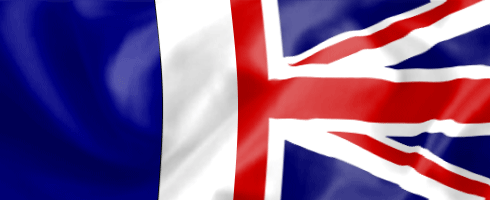 Le Canada était à cette époque, la plus grande colonie en Amérique du Nord britanniqueLes francophones étaient au _______________________Les anglophones étaient au _______________________Mais c’était un système inefficace après _______________________Les deux côtés ne s’entendaient pas  on ne pouvait pas créer des nouvelles lois(Ce qui était bon pour les anglophones était mal vu par les francophones et vice versa)3 : Pour éviter les menaces d’invasion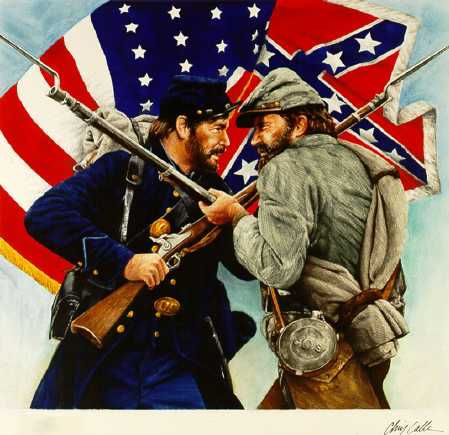 Il y avait une peur d’être envahi par les _______________________Les Américains croyaient à la _______________________L’idée que c’était leur destin d’annexer l’ANB et contrôler toute l’Amérique du NordEst-ce qu’on verra une répétition de la Guerre de _______________________ ?On venait de terminer la Guerre de Sécession (une guerre _______________________ aux É-U)Entre le _______________________ et le _______________________La G-B soutenait le Sud, mais c’était le Nord qui était victorieuxEst-ce que le Nord voudrait la vengeance ?Et la G-B ne voulait plus payer pour la _______________________ des colonies en ANB4 : Pour construire un ________________________ transcontinentalL’Amérique du Nord britannique serait accessible d’un côté à l’autre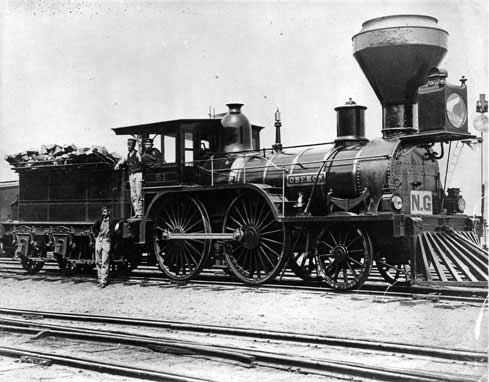 On pourrait avoir les biens _______________________ toute l’année !C’était avantageux pour la _______________________ et le _______________________Sans une unification, ce serait trop _______________________ de payer pour la construction séparémentLes désavantages de la ConfédérationLa menace américaine ?Pas pour les ______________________________Par exemple, l’Île-du-Prince-Édouard s’entendait bien avec les États-Unis (raisons de commerce)Une question d’identitéLa peur d’une perte ______________________________Pour les _____________________________ et les habitants du ______________________________La géographieLe chemin de fer proposé n’allait pas tout de suite bénéficier tout le mondeEx/ les Maritimes seraient trop loin pour en profiter, mais devaient quand même payerAutres détailsLes impôts très lourds par province (pas lié à l’échange entre eux, mais en général)Aucun ______________________________ de ses propres affairesPas de ______________________________ !Canada-EstLe parti ______________________________ était dirigé par le chef : ______________________________ ! Il luttait pour une démocratie et constitution semblant aux États-Unis. Ses discours et idées attiraient surtout les ______________________________. Il était contre l’Acte d’Union et voulait même être annexé par les ______________________________.Le parti ______________________________ était dirigé par le chef : ______________________________ ! Il croyait au développement ______________________________ du Canada-Est. Il voulait surtout protéger la ______________________________ des Franco-Canadiens. Il voulait travailler avec les anglophones du Canada-Ouest (seulement si ceci n’allait pas menacer les intérêts des Franco-Canadiens).Canada-Ouest Le parti ______________________________ était dirigé par le chef : ______________________________. Juste comme Papineau, il voulait suivre le modèle américain et aimait bien leur démocratie et constitution. Il croyait à la représentation par population (rep by pop), ce qui veut dire que le nombre de membres élus serait déterminé par le nombre d’habitants de la région. Il pensait que l’État devait être séparé de l’______________________________. Il soutenait le droit des Anglophones, mais était Anti-__________________,Le parti ______________________________ (Tori) était dirigé par le chef : ______________________________. Son allié au Canada-Est était le parti ______________________________. Il avait pour but de grandir l’industrie du commerce et garder les liens avec la ______________________________."It is quite evident to me . . . that the U.S. government are resolved to do all they can, short of war, to get possession of the Western territory, and we must take immediate and vigorous steps to counteract them. "Qui l’a dit ? Quelle est la perspective ? Comment le savez-vous ?Regardez les deux images suivantes. 1) Quel est le message du premier dessin politique ? Quels symboles sont utilisés pour représenter ce message ? D’où vient l’artiste et quels sont les indices ?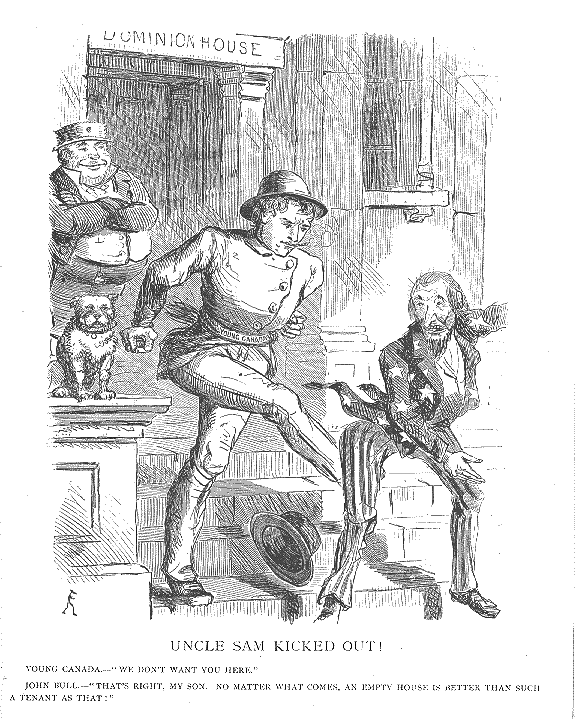 2) Quel est le message du deuxième dessin politique ? Quels symboles sont utilisés pour représenter ce message ? D’où vient l’artiste et quels sont les indices ?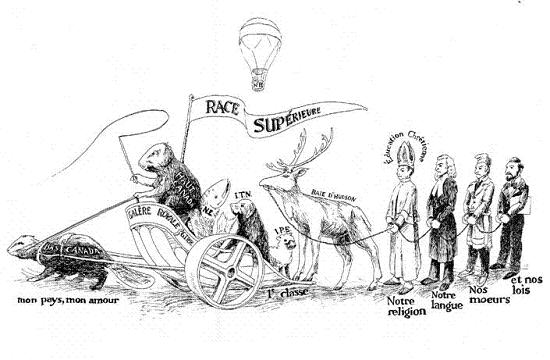 3) En utilisant une lentille du passé, quelles perspectives différentes est-ce qu’on voit ? Pensez des raisons pour lesquelles on aurait deux perspectives différentes (quels étaient les contextes des deux artistes ?).